ŞEHİT LEVENT COŞKUN ORTAOKULU 8. SINIF DENKLEMLER ÇALIŞMA KÂĞIDI-1S.1) Aşağıdaki denklemlerde verilmeyenleri bulunuz. derskitabicevaplarim.coma) 	  b) c) d) + =   e)  ─  = f) + = 6                                                               g)  ─  = 5 S.2) Kahraman, tüm parasının ‘ünü harcarsa geriye 30 ₺ ‘si kalıyor. Buna göre Kahraman, tüm parasının ‘ini harcasaydı geriye kaç ₺ ‘si kalırdı?Çözüm:S.3) Aslı’nın yaşı, Buse’nin yaşının  ‘ü kadardır. İkisinin yaşları toplamı 36 ise, Buse doğduğunda Aslı kaç yaşındaydı?Çözüm: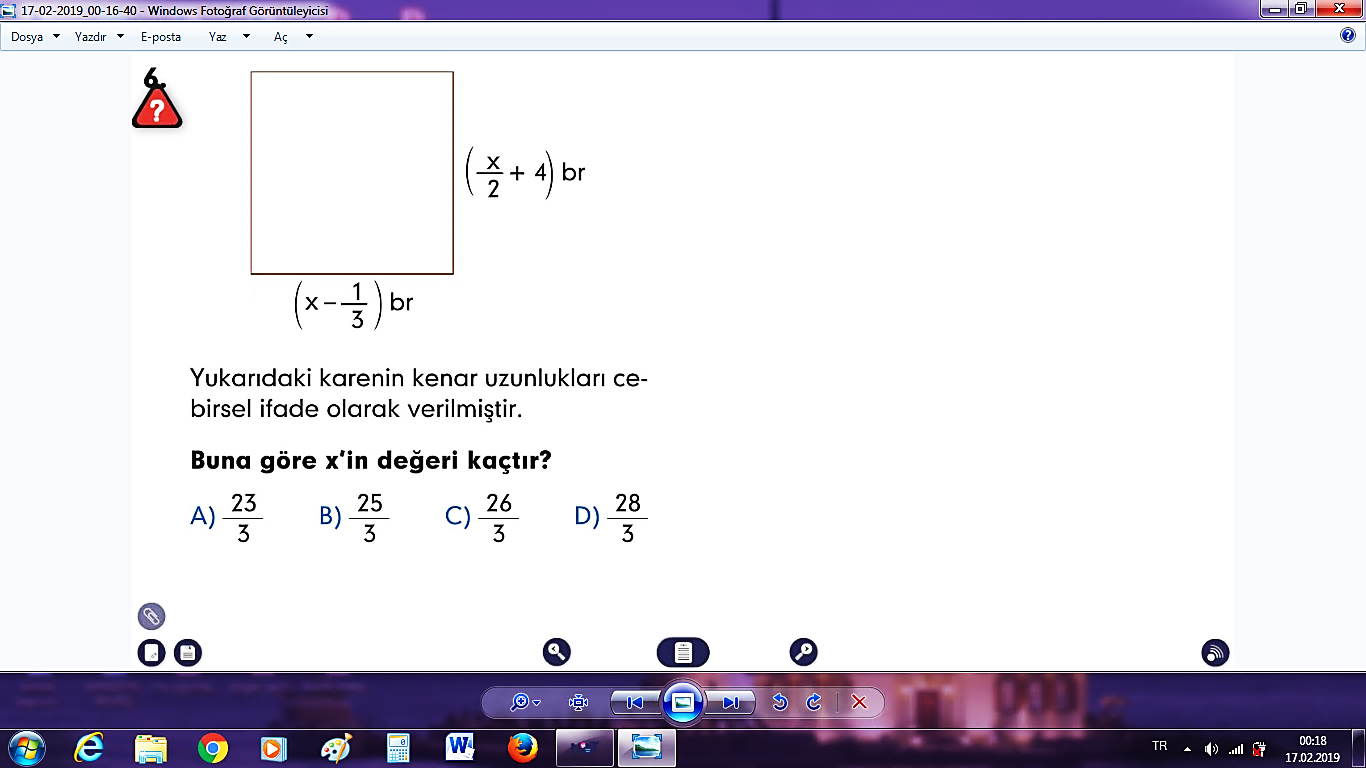 S.4)   Yukarıdaki şekilde verilen karenin çevresi kaç br’dir?Çözüm:CEVAP ANAHTARI: a) 3 , b) 1 , c), d) 30 , e) 5 , f) 7 , g) 2) 28 , 3) 4 , 4) https://www.HangiSoru.com derskitabicevaplarim.com